Задания  для 7А класса на 15.05.2020ФИЗИКАОпорный конспект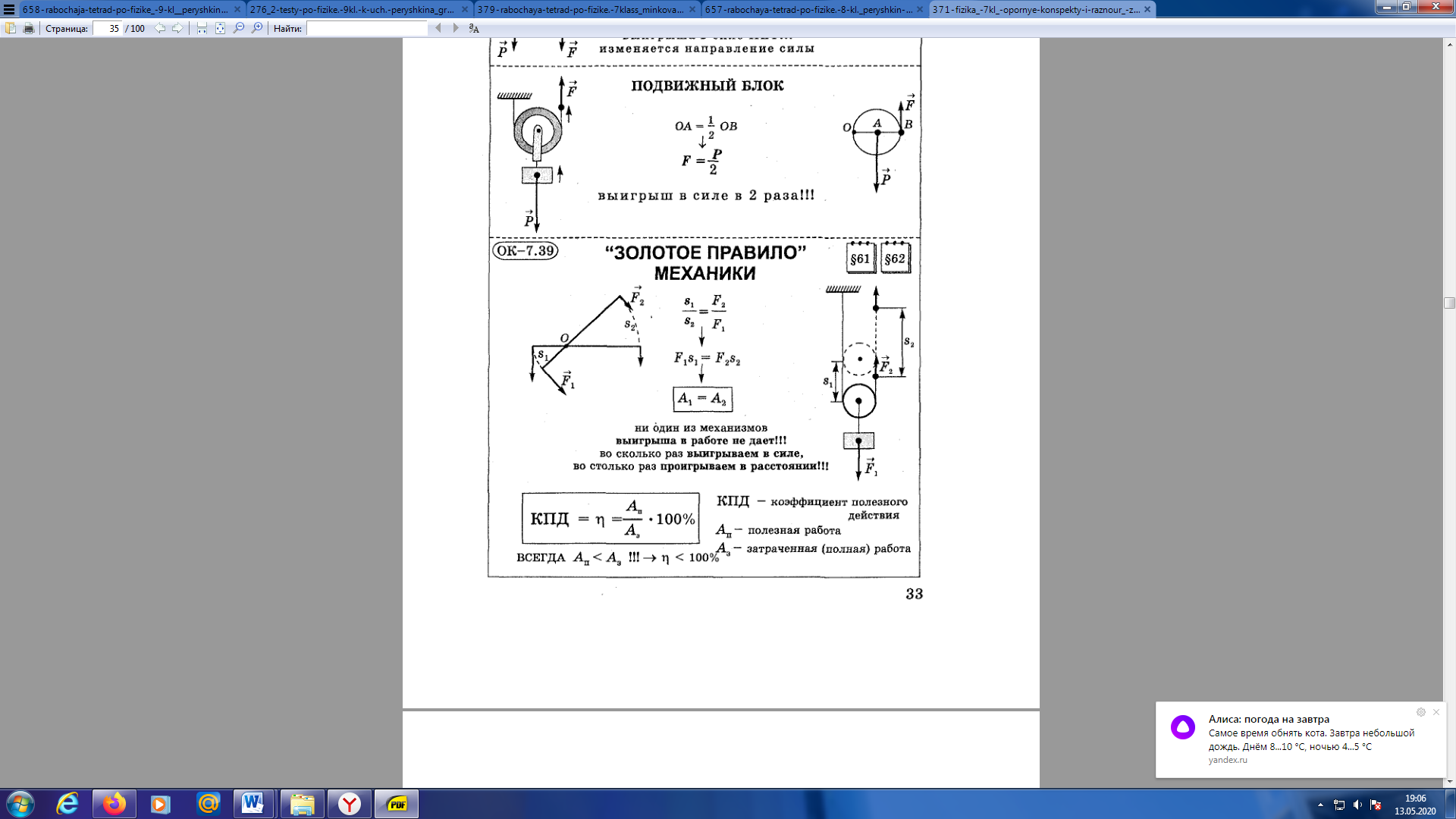 ГЕОМЕТРИЯ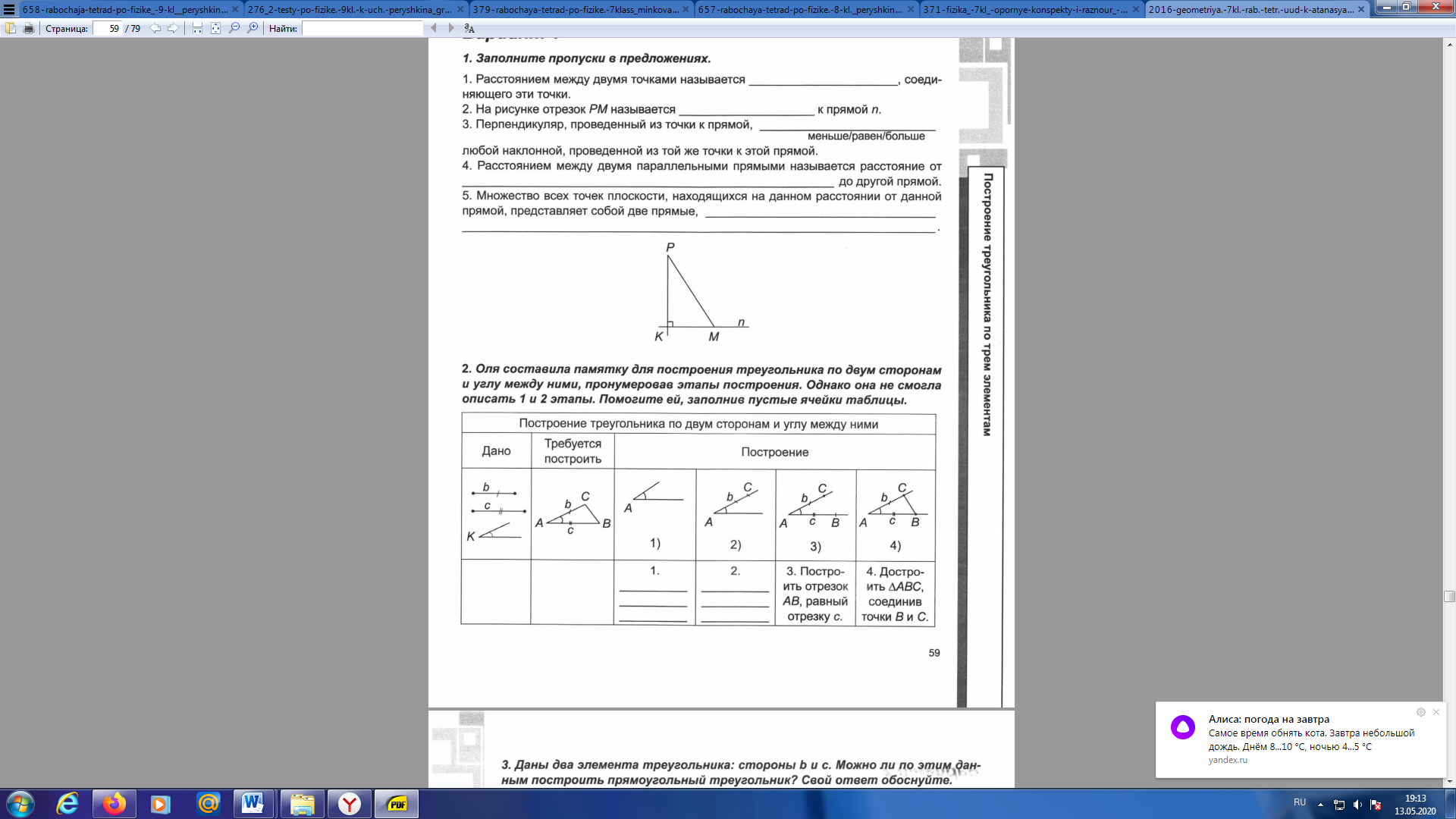 Примечание: в задании №2 таблицу чертить не надо, просто написать №21 этап  - ……2 этап - ….ПредметЗаданиеФорма контроля Русский язык§77-85. упр.536 Фотографии выполненного задания прислать на электронную почту kustova.irina@inbox.ruдо 14 часов  16.05.2020 года(при отправке  фотографий  убедитесь, что вы написали  свою фамилию и класс). Геометрияп.38, п. 39Выполнить задание (см. ниже)Фотографии письменно выполненных заданий прислать учителю на электронную почту moiseevaludmila2020@yandex.ru до 12 часов  16.05.2020 годФизика§60 – 62опорный конспектЗадания на сайте «Skysmart»https://edu.skysmart.ru/student/dafobezote Задания на сайте «Skysmart» выполнить  до 20 часов  16.05.2020 годаБиологияПрочитать параграф §58, тема: «Значение млекопитающих для человека. Охрана млекопитающих». Ответить на вопросы:Написать современные направления животноводства.Какое значение имеют для человека домашние и промысловые млекопитающие?Спланируйте вариант личного участия в охране животного мира.Выполнить задания в текстовом редакторе или в тетради, фотографии  прислать учителю на электронную почту  jakunina14@yandex.ru  до 10 часов 16.05.2020 годаИсторияГлава IV «Бунташный век».§ 19 «Внутрення политика царя Алексея Михайловича».Письменно ответить на вопросы:1)  С какой целью был введен налог на соль?2)  Назовите причину Соляного бунта 1648 г.3)  Объясните понятие «хлебные спекуляции» (на уроке в школе уже разбирали).Фотографию  выполненного  задания присылать на почту Zebra2291@yandex.ru (при отправке своих фотографий убедитесь, что вы написали свою фамилию и класс).до 12  часов 16.05.2020 года